附件1：四川省作协2021年新会员培训班名单及培训安排附件2：附件3：四川省作协会员培训平台登录二维码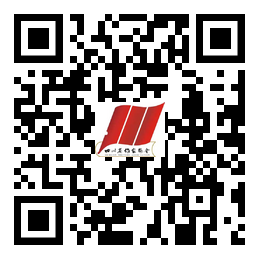 第一组11月18日 开始学习第一组11月18日 开始学习第一组11月18日 开始学习第二组11月21日 开始学习第二组11月21日 开始学习第二组11月21日 开始学习1阿坝州李道萍61凉山州蒋  燕2巴中市刘  涛62凉山州巴莫沙沙3巴中市张莹杰63凉山州曾  程4巴中市蒲德芳64泸州市吴先军5巴中市史国余65泸州市廖泳清6巴中市向德森66泸州市胡晓霞7成都市王卓英67绵阳市蒋丽君8成都市文  琦68南充市皮  敏9成都市贾  杰69南充市李  颖10成都市文  斌70南充市邱文品11成都市杨京秋71南充市雍晓东12成都市陈国兵72南充市 颜  庆13成都市王  果73内江市林昌宏14成都市李文旭74内江市范  丽15成都市张力芸75内江市黎  勇16成都市范宁云76内江市张泽刚17成都市高若栋77攀枝花市温  馨18成都市卿秀文78攀枝花市尹怀国19成都市肖笃勇79攀枝花市刘兴明20成都市周红丹80省直李  倩21成都市刘玉霞81省直靳明全22成都市杨  艳82省直李  斌23成都市王富祥83省直陈敬生24成都市彭卫锋84省直张小萍25成都市廖峻澜85省直余夏云26成都市杨庆珍86省直邱  田27成都市任  皓87省直何明瀚28成都市王  亦88省直蒋林欣29成都市马力贤89省直王三炯30成都市刘福宇90省直王  瑜31成都市李莉娟91省直刘  可32成都市杨刚祥92省直何一杰33成都市周开金93省直江红丽34成都市郑昌坤94省直李  怡35成都市倪宗新95省直胡  斌36成都市符珞珈96省直诸  辉37成都市蒋松谷97省直蒋  海38成都市曾钰钦98省直李松林39成都市鲜全明99省直黎明天40达州市唐  端100省直周珉佳41达州市马  济101省直王永跃42达州市陈志鸿102省直王承先43达州市罗学闰103省直尹  跃44达州市李  雍104省直何  为45达州市甘在林105省直张书林46德阳市周乐安106省直陈佑松47德阳市胡道芳107省直姚海军48德阳市周兴华108省直谢  莎49德阳市侯为标109省直皮  珏50德阳市魏应斌110省直刘婷婷51甘孜州王朝书111遂宁市李  俊52广安市涂朝晖112遂宁市刘宗银53广安市郭俊赤113西昌市宋昕艺54广元市王春泓114宜宾市唐  松55广元市武大良115宜宾市周华聪56广元市梁发元116宜宾市郑启友57广元市刘彦军117宜宾市陈明本58乐山市吴惠英118自贡市夏  刚59乐山市冯  勇119自贡市王明亮四川省乡村振兴主题创作培训班学员名单（11月24日 开始学习）四川省乡村振兴主题创作培训班学员名单（11月24日 开始学习）四川省乡村振兴主题创作培训班学员名单（11月24日 开始学习）四川省乡村振兴主题创作培训班学员名单（11月24日 开始学习）四川省乡村振兴主题创作培训班学员名单（11月24日 开始学习）四川省乡村振兴主题创作培训班学员名单（11月24日 开始学习）序号市州姓名序号市州姓名1自贡市陈学华41川煤李星桦2省直赵剑锋42乐山市郑盟琳3自贡市李焕军43乐山市刘  红4达州市唐  端44达州市吴兴华5达州市马  济45宜宾市毛美权6达州市陈志鸿46宜宾市梁  芳7省直李明利47泸州市闵其彬8广安市黄建华48泸州市吴先军9广安市万文昌49省直江红丽10广安市莫  为50省直陈佑松11广安市宋小平51阿坝州巴  桑12广安市雷厚国52阿坝州周家琴13省直罗  薇53阿坝州李春蓉14省直何  为54阿坝州高  璐15省直李扬舟55阿坝州李道萍16金融周依春56省直刘  可17金融潘  凌57泸州市胡正银18金融刘芷妤58德阳市方  兰19省直李  倩59德阳市杨俊富20省直陈敬生60泸州市李炳荣21自贡市刘安龙61广元市李世许22眉山市袁志英62广元市何  涌23眉山市罗晓蓉63广元市罗  倩24眉山市王雪梅64广元市郭  勇25眉山市范学清65广元市王文江26眉山市雷淑芳66雅安市刘乾能27省直徐建成67雅安市文金凤28省直许永强68雅安市杨  肖 29省直王永跃69雅安市何  瑜30资阳市唐尚明70雅安市李  靖31资阳市郭  毅71巴中市陈利平32攀枝花市张  龙72省直韩  俊33攀枝花市徐肇焕73南充市杜明权34巴中市王  伟74省直杨素宏35乐山市陈  远75内江市林昌宏36巴中市马希荣76内江市杨美成37巴中市李欣蔓77遂宁市张艳玲38省直盛  红78遂宁市苟祖国39达州市吴  华79甘孜州唐  均40宜宾市侯春燕80甘孜州李铭暇81达州市罗学闰